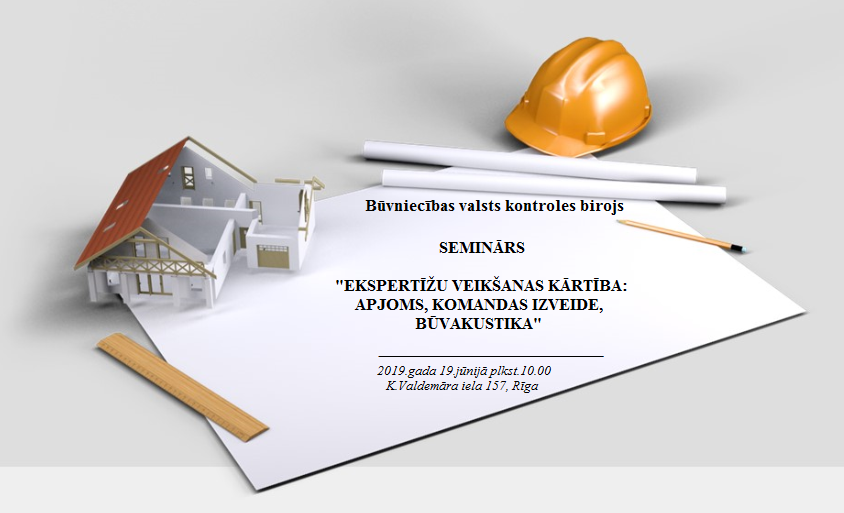 DARBA KĀRTĪBA10.00-10.10Ievads10.10-10.40Aktualitātes būvekspertīzes sertificēšanas jomā (M.Kavosa)10.40-11.30Ekspertēšanas nosacījumi būvakustikā (Andris Zabrauskis)11.30-12.00Kafijas un tējas pauze12.00-12.30Būves ekspertīzes veikšanas kārtība: labās prakses piemērs (N.Zaičenko)12.30-13.00Ekspertīzes atzinuma pārbaudes ietvars (O.Caune)